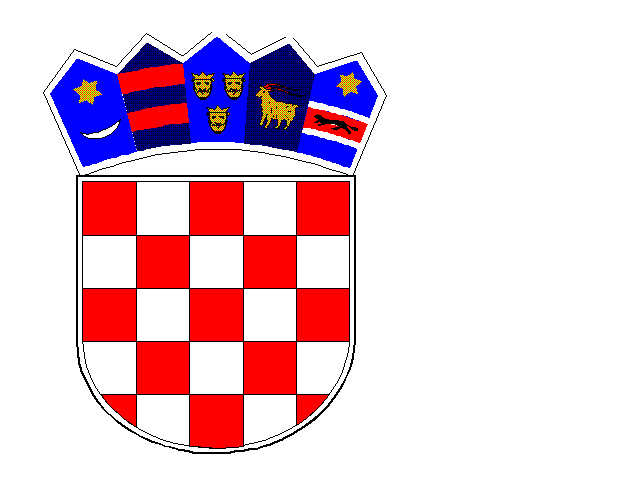  REPUBLIKA HRVATSKA VARAŽDINSKA ŽUPANIJA      OPĆINA KLENOVNIKKlenovnik 9A42244 Klenovnik189 – Općina Klenovnik, Varaždinska  županijaRKP 31616Matični broj 02692481OIB 80034270503Razina 22Razdjel 0Šifra djelatnosti – 8411 – opće djelatnosti javne uprave Razdoblje 2021 – 12 KLASA: 400-05/22-01/01URBROJ: 2186-15-22-03Klenovnik, 14. veljače 2022.BILJEŠKA UZ BILANCUstanje na dan 31. prosinca 2021. godineObrazac BILVrijednost imovine Općine Klenovnik na dan 01. siječnja 2021. godine iznosila je 12.558.577 kuna, dok je vrijednost imovine na dan 31. prosinca 2021. godine bila 14.966.333 kune.Prijepis podataka iz obrasca BILANCA, stanje na dan 31. prosinca 2021. godineRAZRED 0Uspoređujući podatke u vrijednosti imovine Općine Klenovnik na dan 01. siječnja i 31. prosinca 2021. godine vidljivo je da je vrijednost sveukupne imovine u odnosu na 2020. godinu porasla za 19,2%.Neproizvedena dugotrajna imovina koju čine materijalna imovina – prirodna bogatstva, porasla je za 613,5% i to iz razloga što je dovršena nadogradnja zgrade dječjeg vrtića koja je prikazana na poziciji AOP005. Kako je dogradnja zgrade završena u tijeku 2021. godine, a izgradnja je započela u 2020. godini te na kraju 2020. godine,  kao nedovršena bila je knjižena na poziciji AOP051 dugotrajna nefinancijska imovina u pripremi po završetku je knjižena na poziciju AOP005 kao nematerijalna imovina temeljem sklopljenog Ugovora o pravu građenja između Općine Klenovnik i Dječjeg vrtića Latica. Ugovor je sklopljen na razdoblje od 15 godina te je razmjerno trajanju ugovora i obračunata  amortizacija objekta. Vrijednost proizvedene dugotrajne imovine, AOP007, u 2021. godini, i nakon ispravka vrijednosti imovine porasla je za 20,7%.  Rast je zabilježen na poziciji AOP011 zbog izgradnje nerazvrstanih cesta u iznosu od 1.369.204 kuna. Rast  je zabilježen  na AOP014, odnosi se na postrojenje i opremu čija je vrijednost porasla za 222%. Do tolikog porasta došlo je zbog ulaganja u opremanje dograđene zgrade dječjeg vrtića. Vrijednost sitnog inventara u uporabi u odnosu na  2020. godinu je povećana za 167,9% zbog nabavke novog inventara najviše u prostore dječjeg vrtića.RAZRED 1Uspoređujući stanje financijske imovine na početku i na kraju 2021. godine došlo je do smanjenja vrijednosti od 5,4%. Smanjenju vrijednosti financijske imovine u odnosu na 2021.  godinu najviše je pridonijelo stanje novaca u banci što je na kraju godinu iznosilo 155.092 kune dok su sredstva na početku razdoblja iznosila 406.859 kuna.Stanje novca u blagajni bilo je 56 kuna.Stanje dionica kod trgovačkih društava smanjeno je u odnosu na 2020. godine zbog otpisa vrijednosti Mini mljekare godine.Potraživanja za prihode poslovanja u odnosu na početno razdoblje su se povećala, a  radi se o nenaplaćenim potraživanjima najviše za komunalnu, vodnu i grobnu naknadu.PRIKAZ POTRAŽIVANJA ZA PRIHODE ZA RAZDOBLJE OD 2019. DO 2021. GODINERAZRED 2Na kraju godine, u usporedbi s 2020. godinom došlo je do značajnog rasta iznosa za obveze.  Do takvog rasta je došlo zbog obveze za kredit realiziran kod HBOR-a za dogradnju zgrade dječjeg vrtića s počekom od godine dana te prva rata glavnice dospijeva na naplatu u listopadu 2022. godine. RAZRED 9Na kraju 2021. godine, zabilježen je višak prihoda poslovanja u  iznosu od 134.485 kuna.Bilješku sastavilaMarijana Fotez							Općinski načelnik  						              Mladen Blaško AOPOPISStanje 01. siječnja Stanje 31. prosincaIndeks 002003004005006007008010011012013014015016017020021023025029040042044045049050051Nefinancijska imovinaNeproizved. dugotrajna imovinaMaterijalna imovina i prirodnabogatstvaNematerijalna imovina Ispravak vrijednosti neproizvedene dugotrajne imovineProizvede. dugotrajna imovina Građevinski objektiPoslovni objektiCeste, željeznice i ostali prometni objektiOstali građevinski objektiIspravak vrijednosti građevinskih objektaPostrojenja i oprema Uredska oprema i namještajKomunikacijska opremaOprema za održavanje i zaštituSportska i glazbena opremaUređaji strojevi i oprema za ostale namjeneIspravak vrijednosti postrojenja i opremaPrijevozna sredstva u cestovnom prometuIspravak vrijednosti prijevoznih sredstva Nematerijalna proizvedene imovinaUlaganja u računalne programe Ostala nematerijalna proizvedena imovinaIspravak vrijednosti nematerijalne proizvedene imovineSitni inventar u upotrebiIspravak vrijednosti sitnog inven.Dugotrajna nefinancijska imovina u pripremi 8.312.513594.418569.418005.557.5205.209.3811.231.0576.236.5651.504.3013.762.54295.50656.5678.56724.01329.936246.687270.264344.71293.3601.2812.049246.400247.168119.898119.8982.160.57510.947.8464.241.425594.4183.772.831125.8246.706.4216.189.8351.231.0577.605.7701.504.3014.151.293307.55587.59513.567125.16491.243312.022332.503344.712136.4497682.049246.400247.681321.215321.2150131,7713,5100,000120,7118,8100,0122,0100,0110,3322,0154,9158,4521,2304,8126,5123,0100,0146,260,0100,0100,0100,2267,9267,90AOPOPISStanje 01.siječnjaStanje 31.prosincaIndeks063064067071130141142154159Financijska imovinaNovac u banci i blagajniNovac u banci Novac u blagajniDionice i udjelu u glavnici Potraživanja za prihode poslovanjaPotraživanja za porezePotraživanja za upravne i administrativne pristojbe, pristojbe po posebnim propisima i naknadePotraživanja od prodaje nefinancijske imovine4.246.064406.859406.5922672.900.132908.44828.365880.08330.6254.018.487155.092155.036562.843.640993.67442.672951.00226.08194,638,138,121,098,1109,4150,4108,185,2Račun OpisAOP2019. godina2020. godina2021. godina 16116416516617Potraživanja za poreze Potraživanja za prihode od imovinePotraživanja za upravne i administrativne pristojbe po posebnim propisima i naknadePotraživanja za prihode od prodaje proizvoda i robe te pruženih uslugaPotraživanja od prodaje nefinancijske imovine14215215315415846.467524863.0151.98833.76928.3650880.083030.62542.6720951.002026.081AOPOPISStanje 01.siječnjaStanje 31.prosincaIndeks 170171172182183200Obveze Obveze za rashode poslovanjaObveze za materijalne rashode Ostale tekuće obveze Obveze za nabavu nefinancijske imovineObveze za kredite i zajmove319.78282.34047.45934.881237.44202.454.08320.607020.60702.433.476767,425,0059,100AOPOPISStanje 01.siječnjaStanje 31.prosincaIndeks231232232240244249250Vlastiti izvoriVlastiti izvori ispravak vlastitih izvora Vlastiti izvori iz proračunaVišak prihoda Manjak prihodaObračunati prihodi poslovanjaObračunati prihodi od prodaje nefinancijske imovine  12.238.79611.212.64611.212.646103.9210908.44813.78112.512.25011.358.01113.791.487134.48501.008.01811.736102,2135,7123,0129,40,00111,085,2